Warrant For Special Town Meeting 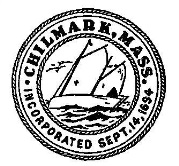 June 5, 2023 A.D.County of Dukes County, ss.To the Constables of the Town of Chilmark,						Greeting:In the name of the Commonwealth of Massachusetts, you are hereby directed to warn and notify the inhabitants of the Town of Chilmark, qualified to vote in elections and town affairs, to assemble at the Chilmark Community Center at 520 South Road in said Town of Chilmark on Monday, the fifth day of June in the year Two thousand and Twenty-three AD at 7:00 o'clock in the afternoon, there and then to act on the Articles in this Warrant.Article 1.  To see if the Town will vote to allow for the delivery of marijuana, marijuana products, marijuana accessories, and marijuana establishment branded goods to consumers within the Town’s borders, and to direct the Select Board to notify the Cannabis Control Commission that delivery of marijuana or marijuana products to consumers is permitted in Chilmark under 935 CMR 500.145(1); or take any action relative thereto. Article 2.  To see if the Town will vote to raise and appropriate the sum of $40,000 to be added to FY2024 Department 241 Building Inspections Budget Line 510-5127, for the purpose of creating a full-time Building Inspector position, or to take any action relative thereto.Article 3.  To see if the Town will vote to raise and appropriate the sum of $32,000 to be added to FY2024 Department 122 Select Board Budget line 5100-5108, for the purpose of adding 15 hours a week to the Board Administrator B (Conservation, Cemetery, CPC, Historical, Parks & Rec) to perform Human Resource management functions for the Town, or to take any action relative thereto.Article 4.  To see Town will vote to raise and appropriate the sum of $25,000 to hire an outside consultant to conduct a Compensation & Classification Study using an objective position evaluation process, that promotes equity, and ensures compliance with federal and state laws, or to take any action relative thereto.Article 5.  To see Town will vote to raise and appropriate the sum of $16,000 to fund upgrades to the town meeting sound system at the Chilmark Community Center, including costs incidental and relative thereto.Article 6. To see if the Town will vote to raise and appropriate the sum of $993,112 to fund the FY2024 Martha’s Vineyard Regional High School District assessment for Chilmark.Article 7.  To see if the Town will transfer the sum of $225,000 from the Ambulance Receipts Reserved for Appropriation Fund (G.L. c. 40, § 5F) to purchase a new ambulance, including costs incidental and relative thereto.Article 8.  To see if the Town will transfer the sum of $57,000 from the Ambulance Receipts Reserved for Appropriation Fund (G.L. c. 40, § 5F) or an Oxygen Generating System for the New Ambulance Facility at 399 Middle Road, including costs incidental and relative thereto.Article 9.  To see if the Town will vote to approve a non-binding resolution as follows:  “The Town of Chilmark asks that the Martha’s Vineyard Regional High School commits to an all grass campus with no plastic fields.”	By Petition of 100 registered voters on file with the Town Clerk.Article 10.  To see if the Town will vote to approve a non-binding resolution as follows:  “The Town of Chilmark asks that the Martha’s Vineyard Regional High School commits to NO anonymous donations above $5,000 dollars for legal action, experts, project design and permitting related to any and all plastic fields on the Martha’s Vineyard Regional High School campus.”	By Petition of 100 registered voters on file with the Town Clerk.You are hereby directed to serve this warrant by posting attested copies in three public places in said Town of Chilmark at least fourteen days before the time of said meeting, and to publish said warrant in one newspaper having general circulation in the Town of Chilmark during the two weeks before said meeting.Given under our hands this 16th day of May 2023 A.D.William N. Rossi Chair Person              James Malkin	Marie LarsenChilmark Select BoardI have notified the inhabitants of the Town of Chilmark qualified to vote in town affairs by posting three attested copies of this warrant in three public places and by publishing said warrant in one newspaper having general circulation in said Town of Chilmark and made due return of this warrant at the time and place of said meeting.  Posted:     May 19, 2023    		By:  Marshall E. Carroll, III,    Constable